EM nº 00072/2023 MPOBrasília, 10 de Outubro de 2023Senhor Presidente da República,1.                Proponho a abertura de crédito especial ao Orçamento Fiscal da União (Lei nº 14.535, de 17 de janeiro de 2023), no valor de R$ 50.785.329,00 (cinquenta milhões, setecentos e oitenta e cinco mil, trezentos e vinte e nove reais), em favor das Justiças Federal, Eleitoral e do Trabalho, conforme demonstrado em Quadro Anexo a esta Exposição de Motivos.2.                O crédito em pauta visa incluir novas categorias de programação no orçamento vigente dos mencionados órgãos, com o objetivo de atender despesas na:                   a) Justiça Federal:- Justiça Federal de Primeiro Grau, aquisição dos Edifícios-Sede no Município de Tupã, no Estado de São Paulo, e no Município de Corumbá, no Estado de Mato Grosso do Sul;                   b) Justiça Eleitoral:- Tribunal Regional Eleitoral de Goiás, aquisição de terreno anexo ao Edifício-Sede do TRE-GO, no Município de Goiânia, no Estado de Goiás; e                   c) Justiça do Trabalho:- Tribunal Regional do Trabalho da 6ª Região – Pernambuco, aquisição de imóvel para sediar o Fórum Trabalhista do Recife, no Município de Recife, no Estado de Pernambuco; e- Tribunal Regional do Trabalho da 11ª Região - Amazonas/Roraima, construção do Edifício-Sede do Fórum Trabalhista de Manaus, no Município de Manaus, no Estado do Amazonas.3.                O pleito em referência será viabilizado mediante Projeto de Lei, à conta de anulação de dotações orçamentárias, observado o disposto no art. 43, § 1º, inciso III, da Lei nº 4.320, de 17 de março de 1964, em conformidade com as prescrições do art. 167, inciso V, da Constituição.4.                Em relação ao que dispõe o art. 52, § 4º, da Lei nº 14.436, de 9 de agosto de 2022, Lei de Diretrizes Orçamentárias para 2023 - LDO-2023, cumpre informar que as alterações propostas no presente ato não afetam a obtenção da meta de resultado primário fixada para o corrente exercício, uma vez que se referem a remanejamento entre despesas primárias discricionárias, não alterando o seu montante.5.                No que tange aos limites individualizados para as despesas primárias e demais operações que afetam o resultado primário, vale informar que o crédito em questão está de acordo com o § 1º do art. 12 da Lei Complementar nº 200, de 30 de agosto de 2023, por não ampliar as dotações orçamentárias sujeitas aos mencionados limites. Ressalta-se que, com a sanção da citada Lei, ficou revogado o art. 107 do Ato das Disposições Constitucionais Transitórias - ADCT, conforme dispõe o art. 9º da Emenda Constitucional nº 126, de 21 de dezembro de 2022, aplicando-se, em 2023, os limites vigentes no momento da publicação da LOA-2023, relativos ao respectivo Poder ou órgão, segundo o estabelecido no caput do art. 12 da Lei Complementar nº 200, de 2023.6.                No que diz respeito ao disposto no inciso III do caput do art. 167 da Constituição Federal, vale ressaltar que o presente ato afeta positivamente o cumprimento da “Regra de Ouro”.7.                Em relação ao § 18 do art. 52 da LDO-2023, segue, em anexo, o demonstrativo de desvios de valores cancelados que ultrapassam vinte por cento das dotações das respectivas ações.8.                Cabe acrescentar que os ajustes do Plano Plurianual para o período de 2020 a 2023, de que trata a Lei nº 13.971, de 27 de dezembro de 2019, porventura necessários em decorrência das alterações promovidas, deverão ser realizados de acordo com o inciso I do art. 21 da referida Lei.9.                Ressalte-se, por oportuno, que as alterações em comento decorrem de solicitações formalizadas por meio do Sistema Integrado de Planejamento e Orçamento – SIOP e, de acordo com os órgãos envolvidos no presente ato, as programações objeto de cancelamento não sofrerão prejuízo na sua execução, uma vez que os remanejamentos foram decididos com base em projeções de suas possibilidades de dispêndio até o final do exercício atual.10.              Informo ainda que, na hipótese de atendimento ao pleito, a proposta de abertura do referido crédito deverá ser encaminhada ao Congresso Nacional até o dia 15 de outubro de 2023, de acordo com o § 2º do art. 52 da LDO-2023.11.              Diante do exposto, submeto à sua consideração o anexo Projeto de Lei, que visa efetivar a abertura de crédito especial.Respeitosamente,Assinado eletronicamente por: Simone Nassar TebetQUADRO ANEXO À EXPOSIÇÃO DE MOTIVOS DO MINISTÉRIO DO PLANEJAMENTO E ORÇAMENTO No 72, DE 10/10/2023  R$ 1,00DiscriminaçãoAplicaçãoOrigem dos RecursosJustiça Federal9.220.0009.220.000       Justiça Federal de Primeiro Grau9.220.0003.790.000       Tribunal Regional Federal da 3a Região05.430.000Justiça Eleitoral2.435.0002.435.000       Tribunal Superior Eleitoral02.435.000Tribunal Regional Eleitoral de Goiás2.435.0000Justiça do Trabalho39.130.32939.130.329       Tribunal Regional do Trabalho da 6ª Região - Pernambuco39.000.0000Tribunal Regional do Trabalho da 11ª Região - Amazonas/Roraima130.329       Conselho Superior da Justiça do Trabalho039.130.329Total50.785.32950.785.329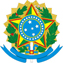 Ministério do Planejamento e OrçamentoMinistério do Planejamento e OrçamentoMinistério do Planejamento e OrçamentoMinistério do Planejamento e OrçamentoMinistério do Planejamento e OrçamentoMinistério do Planejamento e OrçamentoSIOP - Alterações OrçamentáriasSIOP - Alterações OrçamentáriasSIOP - Alterações OrçamentáriasSIOP - Alterações OrçamentáriasSIOP - Alterações OrçamentáriasSIOP - Alterações OrçamentáriasExercício: 2023Exercício: 2023Exercício: 2023Exercício: 2023Exercício: 2023Exercício: 2023Exercício: 2023Exercício: 2023Exercício: 2023RELATÓRIO DEMONSTRATIVO DOS DESVIOSRELATÓRIO DEMONSTRATIVO DOS DESVIOSRELATÓRIO DEMONSTRATIVO DOS DESVIOSRELATÓRIO DEMONSTRATIVO DOS DESVIOSRELATÓRIO DEMONSTRATIVO DOS DESVIOSRELATÓRIO DEMONSTRATIVO DOS DESVIOS(Art.52, §18, da Lei nº 14.436, de 9 de agosto de 2022)(Art.52, §18, da Lei nº 14.436, de 9 de agosto de 2022)(Art.52, §18, da Lei nº 14.436, de 9 de agosto de 2022)(Art.52, §18, da Lei nº 14.436, de 9 de agosto de 2022)(Art.52, §18, da Lei nº 14.436, de 9 de agosto de 2022)(Art.52, §18, da Lei nº 14.436, de 9 de agosto de 2022)(Art.52, §18, da Lei nº 14.436, de 9 de agosto de 2022)(Art.52, §18, da Lei nº 14.436, de 9 de agosto de 2022)(Art.52, §18, da Lei nº 14.436, de 9 de agosto de 2022)(Art.52, §18, da Lei nº 14.436, de 9 de agosto de 2022)(Art.52, §18, da Lei nº 14.436, de 9 de agosto de 2022)(Art.52, §18, da Lei nº 14.436, de 9 de agosto de 2022)(Art.52, §18, da Lei nº 14.436, de 9 de agosto de 2022)(Art.52, §18, da Lei nº 14.436, de 9 de agosto de 2022)(Art.52, §18, da Lei nº 14.436, de 9 de agosto de 2022)R$ 1,00R$ 1,00ProgramaçãoProgramaçãoProgramaçãoProgramaçãoProgramaçãoProgramaçãoLOA
(A)Dotação
Atual (B)Dotação
Atual (B)Créditos em
Tramitação (C)Créditos em
Tramitação (C)Valor deste
Crédito (D)Dotação Resultante
(E) = B + C + DDotação Resultante
(E) = B + C + DDesvio em Relação à
LOA (F) = (E - A) / ADesvio em Relação à
LOA (F) = (E - A) / ADesvio em Relação à
LOA (F) = (E - A) / A10.12104.02.122.0033.15TM.3928 - Aquisição de Imóvel para Funcionamento do TRF da 3ª Região em São Paulo - SP - Unidade "K" - No Município de São Paulo - SP10.12104.02.122.0033.15TM.3928 - Aquisição de Imóvel para Funcionamento do TRF da 3ª Região em São Paulo - SP - Unidade "K" - No Município de São Paulo - SP10.12104.02.122.0033.15TM.3928 - Aquisição de Imóvel para Funcionamento do TRF da 3ª Região em São Paulo - SP - Unidade "K" - No Município de São Paulo - SP10.12104.02.122.0033.15TM.3928 - Aquisição de Imóvel para Funcionamento do TRF da 3ª Região em São Paulo - SP - Unidade "K" - No Município de São Paulo - SP10.12104.02.122.0033.15TM.3928 - Aquisição de Imóvel para Funcionamento do TRF da 3ª Região em São Paulo - SP - Unidade "K" - No Município de São Paulo - SP10.12104.02.122.0033.15TM.3928 - Aquisição de Imóvel para Funcionamento do TRF da 3ª Região em São Paulo - SP - Unidade "K" - No Município de São Paulo - SP11.126.8698.126.8698.126.86900-5.430.0002.696.8692.696.869-75,76 %-75,76 %-75,76 %10.15126.02.122.0033.4256.0001 - Apreciação de Causas na Justiça do Trabalho - Nacional10.15126.02.122.0033.4256.0001 - Apreciação de Causas na Justiça do Trabalho - Nacional10.15126.02.122.0033.4256.0001 - Apreciação de Causas na Justiça do Trabalho - Nacional10.15126.02.122.0033.4256.0001 - Apreciação de Causas na Justiça do Trabalho - Nacional10.15126.02.122.0033.4256.0001 - Apreciação de Causas na Justiça do Trabalho - Nacional10.15126.02.122.0033.4256.0001 - Apreciação de Causas na Justiça do Trabalho - Nacional868.134.212597.123.058597.123.05800-39.130.329557.992.729557.992.729-35,73 %-35,73 %-35,73 %10.14101.02.122.0033.20GP.0001 - Julgamento de Causas e Gestão Administrativa na Justiça Eleitoral - Nacional10.14101.02.122.0033.20GP.0001 - Julgamento de Causas e Gestão Administrativa na Justiça Eleitoral - Nacional10.14101.02.122.0033.20GP.0001 - Julgamento de Causas e Gestão Administrativa na Justiça Eleitoral - Nacional10.14101.02.122.0033.20GP.0001 - Julgamento de Causas e Gestão Administrativa na Justiça Eleitoral - Nacional10.14101.02.122.0033.20GP.0001 - Julgamento de Causas e Gestão Administrativa na Justiça Eleitoral - Nacional10.14101.02.122.0033.20GP.0001 - Julgamento de Causas e Gestão Administrativa na Justiça Eleitoral - Nacional385.379.079269.502.405269.502.405-600.000-600.000-2.435.000266.467.405266.467.405-30,86 %-30,86 %-30,86 %SIOP - http://www.siop.planejamento.gov.brSIOP - http://www.siop.planejamento.gov.brSIOP - http://www.siop.planejamento.gov.brSIOP - http://www.siop.planejamento.gov.brSIOP - http://www.siop.planejamento.gov.br01/10/2023 19:2901/10/2023 19:2901/10/2023 19:29Página 1 dePágina 1 de 1SIOP - http://www.siop.planejamento.gov.brSIOP - http://www.siop.planejamento.gov.brSIOP - http://www.siop.planejamento.gov.brSIOP - http://www.siop.planejamento.gov.brSIOP - http://www.siop.planejamento.gov.br01/10/2023 19:2901/10/2023 19:2901/10/2023 19:29Página 1 dePágina 1 de 1